Anmeldeformular 
Rally Obedience 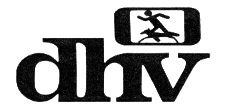 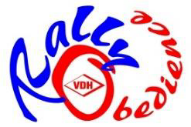 _____________________________________________________________________________________________ Aussendender Verband:                           Datum:                                Meldestelle: OfRO dhv über Bitte die grauen Felder ankreuzen! Wettkampfteilnehmer 
Vorname:	Name: Straße:	PLZ/Wohnort: Mitgl.-Nr.:	Geburtsdatum: E-Mail:	Telefonnummer: Mitgliedsverein:	Verband: Falls abweichend von Teilnehmer – Angaben des Hundeeigentümers 
Vorname:	Name: Straße:	PLZ/Wohnort: Mitgliedsverein:	Mitglieds-Nr.:	Verband: Angaben zum Hund 
Zuchtbuchname:	Rufname: Rasse:	Hündin	Rüde Wurfdatum:	Größe:	cm Tollwutimpfung gültig bis: 
Täto-Nr.:	Chip-Nr.: Ich beantrage eine Anpassung des Parcours wegen folgender Behinderung: Legende: Sparte J:  Jugendliche bis 18 Jahren können in Klassen 1, 2 und 3 starten Erklärung des Teilnehmers: Mir ist bekannt, dass die Teilnahme ohne gültige Tollwutschutzimpfung des Hundes nicht erlaubt ist und die Teilnahme auf eigene Rechnung und Gefahr erfolgt. Der Hund ist haftpflichtversichert und – soweit von einer Landeshundeordnung betroffen – liegt eine Haltererlaubnis vor. Ich akzeptiere das derzeit gültige Rally Obedience Regelwerk des VDH. Ich verpflichte mich, nach Eingang einer Meldebestätigung das in der Ausschreibung genannte Startgeld an den Veranstalter zu zahlen. Ich erkläre mich einverstanden, dass meine hier aufgeführten persönlichen Daten im Rahmen der Prüfung verwendet werden (Kommunikation des Ausrichters, Erfassung in Auswertesoftware, Übergabe der Prüfungsunterlagen an die Statistik führende Stelle bzw. den Wertungsrichter und übergeordnete Verbände). Mit meiner Unterschrift bestätige ich, dass ich Kenntnis von der Tierschutz-Hundeverordnung habe und diese beachte. Datum:	_________________________ Unterschrift des Teilnehmers bei Minderjährigen Unterschrift eines Erziehungsberechtigten Jugend Klasse: RO 1: RO 2: RO 3: Erwachsene: RO 2: RO 3: Qualifikation 1: Datum: Datum: Punkte: Punkte: Qualifikation 2: Datum: Datum: Punkte: Punkte: Anpassung (Bitte begründen, siehe unten) § 10 TierSchHuV (Bescheinigung beifügen!) 